§1032.  Transfer of partnership property1.  Transfer of partnership property.  Partnership property may be transferred as follows.A.  Partnership property held in the name of the partnership may be transferred by an instrument of transfer executed by a partner in the partnership name.  [PL 2005, c. 543, Pt. A, §2 (NEW).]B.  Partnership property held in the name of one or more partners with an indication in the instrument transferring the property to those partners of their capacity as partners or of the existence of a partnership, but without an indication of the name of the partnership, may be transferred by an instrument of transfer executed by the persons in whose name the property is held.  [PL 2005, c. 543, Pt. A, §2 (NEW).]C.  Partnership property held in the name of one or more persons other than the partnership, without an indication in the instrument transferring the property to those persons of their capacity as partners or of the existence of a partnership, may be transferred by an instrument of transfer executed by the persons in whose name the property is held.  [PL 2005, c. 543, Pt. A, §2 (NEW).][PL 2005, c. 543, Pt. A, §2 (NEW).]2.  Recovery of property from transferee.  A partnership may recover partnership property from a transferee only if the partnership proves that execution of the instrument of initial transfer did not bind the partnership under section 1031 and:A.  As to a subsequent transferee who gave value for property transferred under subsection 1, paragraph A or B, proves that the subsequent transferee knew or had received a notification that the person who executed the instrument of initial transfer lacked authority to bind the partnership; or  [PL 2005, c. 543, Pt. A, §2 (NEW).]B.  As to a transferee who gave value for property transferred under subsection 1, paragraph C, proves that the transferee knew or had received a notification that the property was partnership property and that the person who executed the instrument of initial transfer lacked authority to bind the partnership.  [PL 2005, c. 543, Pt. A, §2 (NEW).][PL 2005, c. 543, Pt. A, §2 (NEW).]3.  No recovery.  A partnership may not recover partnership property from a subsequent transferee if the partnership would not have been entitled to recover the property, under subsection 2, from any earlier transferee of the property.[PL 2005, c. 543, Pt. A, §2 (NEW).]4.  All partners' interests in one person.  If a person holds all of the partners' interests in the partnership, all of the partnership property vests in that person.  The person may execute a document in the name of the partnership to evidence vesting of the property in that person and may file or record the document.[PL 2005, c. 543, Pt. A, §2 (NEW).]SECTION HISTORYPL 2005, c. 543, §A2 (NEW). The State of Maine claims a copyright in its codified statutes. If you intend to republish this material, we require that you include the following disclaimer in your publication:All copyrights and other rights to statutory text are reserved by the State of Maine. The text included in this publication reflects changes made through the First Regular and First Special Session of the 131st Maine Legislature and is current through November 1. 2023
                    . The text is subject to change without notice. It is a version that has not been officially certified by the Secretary of State. Refer to the Maine Revised Statutes Annotated and supplements for certified text.
                The Office of the Revisor of Statutes also requests that you send us one copy of any statutory publication you may produce. Our goal is not to restrict publishing activity, but to keep track of who is publishing what, to identify any needless duplication and to preserve the State's copyright rights.PLEASE NOTE: The Revisor's Office cannot perform research for or provide legal advice or interpretation of Maine law to the public. If you need legal assistance, please contact a qualified attorney.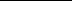 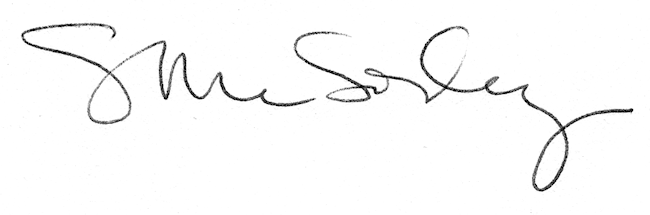 